КПД термодинамической системыКраткие теоретические сведенияДля преобразования теплоты в работу в тепловом двигателе используется свойство газов (воздуха в первую очередь) значительно расширяться при подводе к ним теплоты. Получение работы с помощью теплового двигателя в достаточном для потребителя количестве требует многократного повторения процесса расширения рабочего газа – рабочего тела. Повторять данный процесс можно при условии, что рабочее тело регулярно возвращается в исходное состояние. Это становится возможным после совершения дополнительных процессов, после чего рабочее тело возвращается в исходное состояние. Совокупность термодинамических процессов, в результате совершения которых система возвращается в исходное состояние, называется термодинамическим циклом. При исследовании циклов термодинамическим методом их удобно представлять графически в системах координат P−V или T−S, где цикл представлен последовательно изображенными термодинамическими процессами. Термодинамические циклы бывают прямыми и обратными. Циклы, в которых теплота, подводимая к рабочему телу, преобразуется в механическую работу, называются прямыми циклами. Эти циклы лежат в основе работы всех тепловых двигателей. В данном случае работа цикла положительная. При графическом представлении данные циклы протекают по часовой стрелке. Циклы, в которых внешняя работа затрачивается на то, чтобы сжать рабочее тело, после чего осуществляется передача теплоты внешней среде, называются обратными. Это циклы холодильной машины. В данном случае работа цикла отрицательна.Рассмотрим устройство и принцип действия тепловой машины, расчет её КПД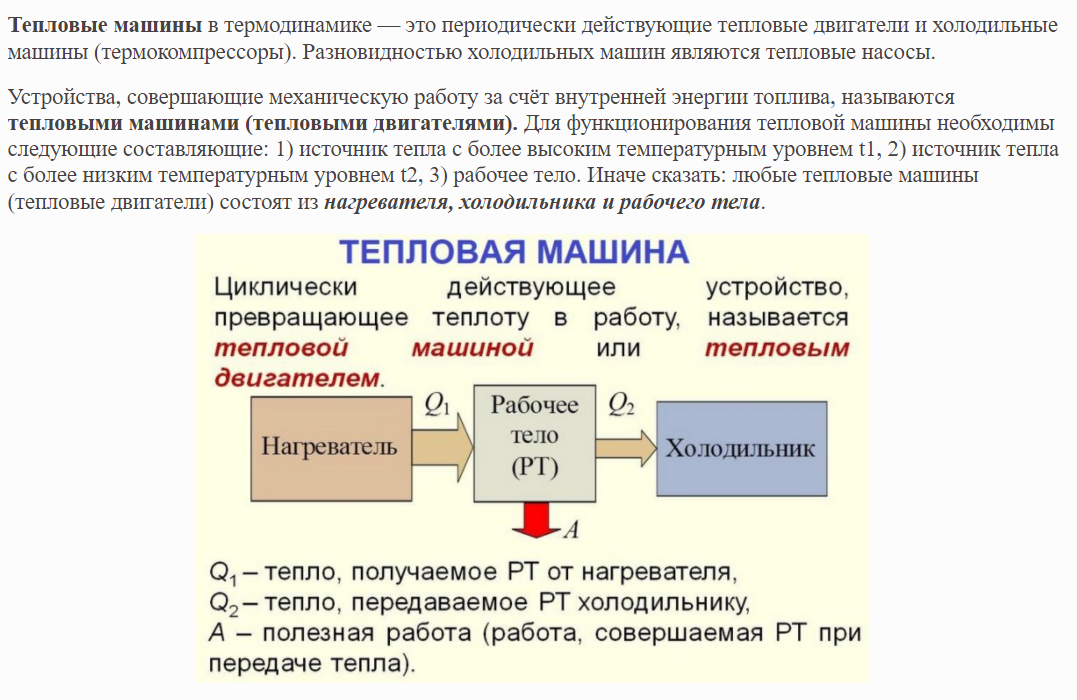 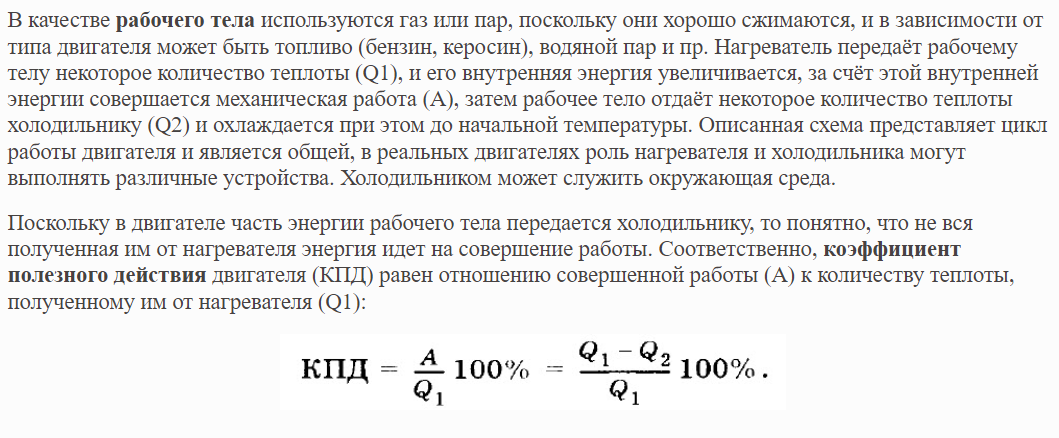 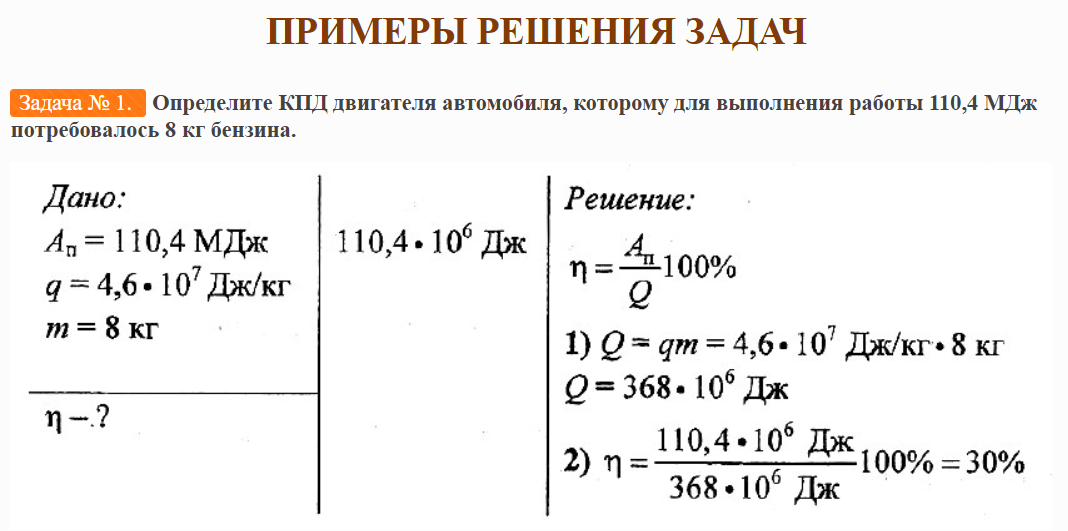 Задачи для самостоятельного решения (для всех один вариант)Определите КПД двигателя автомобиля, которому для выполнения работы 220,8 МДж потребовалось 16 кг бензинаОпределите КПД двигателя автомобиля, которому для выполнения работы 27,6 МДж потребовалось 2 кг бензинаДвигатель внутреннего сгорания совершил полезную работу, равную 2,3 • 104 кДж, и при этом израсходовал бензин массой 2 кг. Вычислите КПД этого двигателя.